Grade 9: Arts Ed. Choice BoardMUST DO: 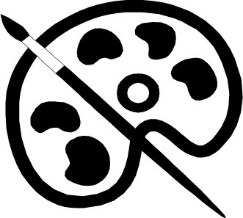 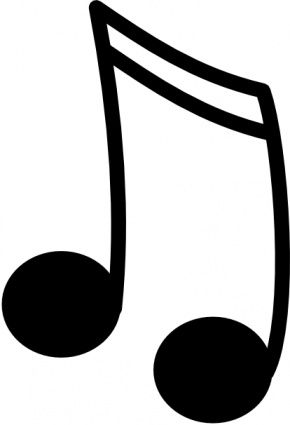 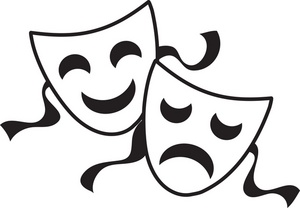 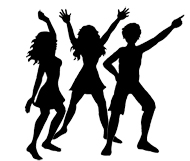 I can create dance that shows my perspectives and raise awareness about a topic I am concerned about.CP9.1I can investigate and use choreographic processes.
CP9.2I can choreograph a duo or small group. CP9.3I can show how roles could be developed and how dramatic characters can show meaning to the audience. CP9.4I can manipulate/change drama strategies and theatrical elements to help achieve dramatic purpose. CP9.5I can express my perspective and raise awareness about a topic I am concerned about through drama. CP9.6I can use my voice, instruments, and technology to show musical ideas. CP9.7I can combine the elements of music with ideas of composition to show joined musical ideas. CP9.8I can compose and perform sound compositions to show my perspectives and raise awareness about a topic I am concerned about. CP9.9I can create visual art that shows my perspectives and raise awareness about a topic I am concerned about.CP9.10 I can select and use appropriate forms, technologies, images, and art-making processes to show my idea about a topic I am concerned about.CP9.11I can solve visual art problems in a new and unfamiliar wayCP9.12